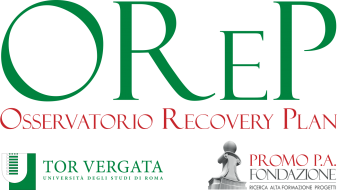 Il Sud alla sfida del PNRRWebinar, 16 dicembre  2021 - ore 9.30-11.30PROGRAMMA PROVVISORIO 9.30 – Introduce e modera:GAETANO SCOGNAMIGLIOPresidente Promo PA Fondazione9.45 - Interviene:Il PNRR e il Sud: quale visione?GIANFRANCO VIESTIOrdinario di Economia, Università di Bari10.15 – Ne discutonoPierluigi biondi Sindaco dell’AquilaGIUSEPPE MELE Direttore Coesione Territoriale e Infrastrutture di ConfindustriaCARLO SALVEMINISindaco di LecceFlavia terribile Presidente del Comitato per le politiche di sviluppo regionale dell’OCSE 11.15 – Conclude:GUSTAVO PIGAOrdinario di Economia politica, Università di Roma Tor Vergata